Peterborough City Council Travel Choice and Road Safety Initiatives Bike ItThe Bike It initiative is delivered by Sustrans on behalf of Peterborough City Council and offers a range of activities that aim to link in with the curriculum wherever possible. It offers bespoke lessons tailored to the needs of a school covering a range of activities around walking, cycling, scooting and road safety. In addition Bike It will support schools in achieving National Accreditation from Modeshift STARS (optional).BikeabilityBikeability is funded by central government and offered to all schools in Peterborough. It is today’s cycle proficiency training programme and has various levels depending on age. It is predominately about training children on the practical skills and understanding of how to cycle safely.Parking, Anti-Idling and Park & StrideDesigned to encourage safe legal parking, anti-idling and trying to encourage parents to park further out and walk in - anti - idling / park stride.Seatbelt Awareness	Interactive demonstration to show children and parents the importance of wearing a seatbelt. Can be offered as a stand alone workshop or as part of a Parking/seatbelt campaign.Route Planning and BE=e-spoke School MapsParents (and pupils) and staff can request a personalised route plan detaining the routes from their home to school. The plan contains information on quickest most desirable and safe routes to travel by walking, cycling (or bus) along with information on the health, financial and environmental benefits of active healthy travel. Bespoke School Walking and Cycling Maps can be produced and distributed to highlight the most direct routes.School StreetsThis initiative aims to reclaim the streets outside of the school gate. It's objective is to close the road so that children and local communities can use the space for learning, play, physical activity. It highlights the benefits of an active outside lifestyle and emphasises the importance of reducing congestion, improving air quality and community inclusion.Walking Bus / Park & StrideWe will assess the local area to identify any possible sites and assist the school in setting up a walking bus or park and stride initiative.Travel Planning / Modeshift STARSWe will assist schools in developing a condensed Travel Plan and help to achieve National Accreditation through the Modeshift STARS platform.Be Safe Be Seen	Lesson plans available for schools to deliver their own campaign highlighting the importance of wearing fluorescent and reflective clothing.  Assemblies can be delivered by officers to highlight road safety and being seen - especially relevant in winter months.Keep the Zig Zags Clear	 School Banners are available to schools to promote responsible parental parking outside of the school gates.  This initiative links to the Parking and Seatbelt campaign.Smarter ParkerResources available to distribute to parents / carers to encourage responsible parking outside of the school gates.National Campaigns	Resources and assistance with national campaigns such as Walk to School Week, Walk Once a Week, Big Pedal etc.Reception Pedestrian Training	Outdoor Training offered to reception aged children and their parent or carer to highlight the importance of stop look and listen. Schools to provide volunteer to help deliver.  Resources supplied.Year 4 Pedestrian Training A combination of training and workshops offered to year 4 students to engage and discuss Key messages and allow them to  make informed choices in a safe and controlled environment.  Resources supplied.Scooter TrainingPlayground training offered to all year groups to encourage safe scootering.Junior Travel Ambassador	Various resources available including reward certificates etc. Aimed at year 5 pupils to empower them make their own decisions about what they and their fellow pupils would like to do and identify what they think needs to change to improve road safety for their school. Also encourages pupils to get more active and lead healthier lifestyles. Transition PacksLesson Plans and resources for independent journey planning for school staff to use along with accompanying information for parents / carers to use with children transitioning to secondary school.Trucks & Child Safety	Practical activity where we arrange for a HGV to visit the school to highlight the dangers around construction vehicles and pedestrians. Children have the opportunity to sit in the truck to see what the drivers can see to raise awareness of safety around traffic - especially beneficial if your school is about to undergo expansion or near a construction site.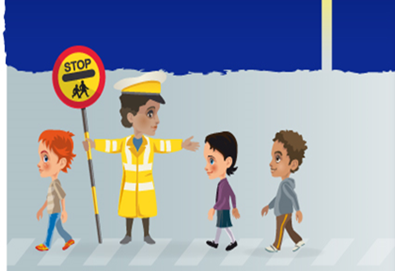 